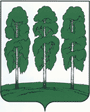 МУНИЦИПАЛЬНОЕ ОБРАЗОВАНИЕБЕРЕЗОВСКИЙ РАЙОНХанты-Мансийский автономный округ – ЮграАДМИНИСТРАЦИЯ БЕРЕЗОВСКОГО РАЙОНАКОМИТЕТ ПО КУЛЬТУРЕ И СПОРТУПРИКАЗ15.06.2017                                                                                                             № 52-одОб утверждении стандарта общественно полезной услуги, предоставляемой негосударственными организациями (коммерческими, некоммерческими), в том числе социально ориентированными некоммерческими организациями в Березовском районе	Во исполнение приказа комитета по культуре и спорту от 13.06.17 № 49-од «Об организации работы по поддержке доступа негосударственных организаций (коммерческих, некоммерческих) к предоставлению услуг в сфере культуры и спорта в Березовском районе на 2017 – 2020 годы», приказа комитета по культуре и спорту администрации Березовского района от 15.06.17 № 51-од «Об утверждении перечня общественно полезных услуг, которые могут быть переданы на исполнение негосударственным организациям (коммерческим, некоммерческим), в том числе социально ориентированным некоммерческим организациям»,ПРИКАЗЫВАЮ:Утвердить стандарт общественно полезной услуги, предоставляемой негосударственными организациями (коммерческими, некоммерческими), в том числе социально ориентированными некоммерческими организациями в Березовском районе, согласно приложению 1 к настоящему приказу.Контроль за выполнением приказа комитета по культуре и спорту администрации Березовского района от 15.06.17 № 52-од «Об утверждении стандарта общественно полезной услуги, предоставляемой негосударственными организациями (коммерческими, некоммерческими), в том числе социально ориентированными некоммерческими организациями в Березовском районе» оставляю за собой.Председатель комитета                                                                    Т.Л. ХазиахметоваПриложение 1 к приказуКомитета по культуре и спорту администрации Березовского района от 15.06.2017 г. № 52-одСтандарт услуги«Организация и проведение культурно-массовых мероприятий»Раздел 1. Общие положенияНастоящий стандарт устанавливает основные требования, обеспечивающие соответствие назначению услуги по организации и проведению культурно-массовых мероприятий (далее – Услуга), предоставляемой негосударственным организациям (коммерческим, некоммерческим), в том числе социально ориентированным некоммерческим организациям (далее – Организации) субсидии на реализацию отдельных мероприятий муниципальной программы «Развитие культуры и туризма в Березовском районе на 2016 – 2020 годы» (далее – Порядок), а также основные положения, определяющие требования к качеству ее предоставления.Стандарт распространяется на Услугу, оказываемую населению Организациями, предоставляющими Услугу по организации и проведению культурно-массовых (культурно-досуговых, информационно-просветительских) мероприятий (далее – Мероприятие) и носит рекомендательный характер. Оказание Услуги осуществляется в соответствии со следующими нормативными правовыми актами, регулирующими порядок оказания Услуги:Федеральный закон от 09 октября 1992 года № 3612-1 «Основы законодательства Российской Федерации о культуре»; Федеральный закон от 07 февраля 1992 года № 2300-1 «О защите прав потребителей»;Федеральный закон от 24 ноября 1995 года № 181-ФЗ «О социальной защите инвалидов в Российской Федерации»;Федеральный закон от 24 июля 1998 года № 124-ФЗ «Об основных гарантиях прав ребенка в российской Федерации»;Федеральный закон от 30 декабря 2009 года № 384-ФЗ «Технический регламент безопасности зданий»;Федеральный закон от 22 июля 2008 года № 123-ФЗ «Технический регламент о требованиях пожарной безопасности»;Федеральный закон Российской Федерации от 21 декабря 1994 года № 69-ФЗ «О пожарной безопасности»;Федеральный закон от 30 марта 1999 года № 52-ФЗ «О санитарно-эпидемиологическом благополучии населения»;Постановление Правительства Российской Федерации от 25 апреля 2012 года № 390 «О противопожарном режиме»;Постановление Правительства Российской Федерации от 26 июня 1995 года № 609 «Об утверждении Положения об основах хозяйственной деятельности и финансирования организаций культуры и искусства»;Распоряжение Правительства Российской Федерации от 03 июля 1996 года № 1063-р «О социальных нормативах и нормах».Раздел 2. Термины к порядку и условиям оказания услугВ настоящем стандарте применены термины по ГОСТам: услуги населению; термины; системы менеджмента качества; основные положения и словарь; услуги населению; номенклатура показателей, а также следующие термины с соответствующими определениями:культурно-досуговой мероприятие – массовое мероприятие, направленное на удовлетворение духовных, эстетических, интеллектуальных и других потребностей населения в сфере культуры и досуга, содействия свободному участию граждан в культурной жизни общества, приобщения к культурным ценностям, проводимое в специально определенных для этого местах (в помещениях, на территориях, а также в зданиях, сооружениях, на прилегающих к ним территориях, предназначенных (в том числе временно) или подготовленных для проведения такого мероприятия).информационно-просветительское мероприятие – массовое мероприятие, направленное на удовлетворение информационных, интеллектуальных и других потребностей населения в сфере культуры, содействие просвещению и свободному участию граждан в культурной жизни общества, проводимое в специально определенных для этого местах (в помещениях, на территориях, а также в зданиях, сооружениях, на прилегающих к ним территориях, предназначенных (в том числе временно) или подготовленных для проведения такого мероприятия).Услуга по организации и проведению мероприятия – результат непосредственного взаимодействия исполнителя с массовым потребителем (с группой потребителей) услуги, а также собственной деятельности исполнителя по удовлетворению духовных, эстетических, информационных и интеллектуальных потребностей в сфере культуры и досуга, содействия просвещению и свободному участию граждан в культурной жизни общества, приобщения к культурным ценностям. Потребители услуги – физические лица вне зависимости от возраста, состояния здоровья, образования и гражданства.Исполнитель – Организация, предоставляющая Услуги по организации и проведению Мероприятия.Услуга – услуга по организации и проведению Мероприятия.Место проведения Мероприятия – помещения, территории, здания, сооружения, включая прилегающую территорию, предназначенные (в том числе временно) или подготовленные для проведения мероприятия.Раздел 3. Характеристика Услуги3.1. Услуга предусматривает:- подготовку Мероприятий;- проведение Мероприятий;- обеспечение условий подготовки Услуги внутри помещений (организация доступа и предоставление зрительных мест всем посетителям Мероприятия, обеспечение пожарной безопасности, охрана общественного порядка);- обеспечение условий проведения Услуги вне помещений (обустройство мест проведения Мероприятий и их уборка по окончанию мероприятий, обеспечение пожарной безопасности, обеспечение работы бригады скорой медицинской помощи, охрана общественного порядка и т.д.).3.2. Услуга по организации и проведению Мероприятий подразделяется на:- организацию и проведение культурно-досуговых мероприятий;- организацию и проведение информационно-просветительских мероприятий. 3.3. Культурно-досуговые мероприятия могут предоставляться в следующих основных формах:- организация и проведение вечеров, балов, праздников, игровых программ, шоу-программ, обрядов в соответствии с местными обычаями и традициями, фестивалей, концертов, конкурсов, выставок, ярмарок, карнавалов, народных гуляний, театрализованных представление, научно-практических экспедиций, демонстраций кинофильмов, видеопрограмм, организация работы игровых комнат для детей (с воспитателем на время проведения мероприятий для взрослых).3.4. Информационно-просветительских мероприятия могут предоставляться в следующих основных формах:- организация и проведение литературно-музыкальных гостиных, встреч с деятелями культуры, науки, литературы, образования, форумов, конференций, съездов, круглых столов, семинаров, мастер-классов, научно-практических экспедиций, лекционных мероприятий, презентаций.3.5. Перечень форм Мероприятий может быть расширен исполнителем в зависимости от специфики обслуживаемого контингента потребителей.3.6. Потребителями Услуги по организации и проведению мероприятий могут быть юридические и физические лица (услуги предоставляются всем гражданам вне зависимости от пола, возраста, национальности, образования, социального положения, политических и религиозных убеждений).В отдельных случаях для несовершеннолетних граждан могут быть установлены ограничения доступа к Услуге, которые регламентируются внутренними документами исполнителя.3.7. Предоставление Услуги осуществляется на безвозмездной основе.3.8. Требование к процессу и (или) результату оказания Услуги:
- Мероприятия могут проводиться как в стационарном режиме, так и в онлайн-режиме с использованием сети «Интернет»;- дата и время начала должны быть объявлены не позднее 30 дней до начала Мероприятия;- доступ в здание, где будет оказываться Услуга, должен быть открыт не позже чем за 30 минут до начала Мероприятия;- Мероприятие должно начинаться не позднее 15 минут после объявленного времени начала, в случае задержки начала мероприятия должно быть сделано соответствующее объявление;- продолжительность мероприятия определяется их содержанием;- перерыв между частями одного мероприятия должен быть не менее 10 минут;- продолжительность мероприятия для взрослой аудитории без перерыва не должна превышать 2 часов;- продолжительность мероприятия для детской аудитории без перерыва не должна превышать 30 минут;- общая продолжительность одного мероприятия не должна быть менее 1 часа и более 3 часов;- объявленное мероприятие должно быть проведено независимо от количества присутствующих участников.3.9. Потребителю может быть отказано в получении Услуги в следующих случаях:- внезапно возникшей аварийной ситуации в помещениях (на территориях), в/на которых осуществляется предоставление Услуги;- создания реальной угрозы нормальному функционированию Организации или Организациям, расположенным вблизи места проведения Мероприятия, а также угрозы безопасности потребителей Услуг и нарушения общественного порядка;- противоречия содержания Мероприятия общепринятым нормам общественной морали и нравственности:а) пропаганда порнографии, употребления табака, алкогольных напитков (пива), а также иных вредных привычек,б) пропаганда насилия, национальной и религиозной нетерпимости, терроризма и других проявлений экстремизма;- в случаях наступления форс-мажора, а также в случае наступления обстоятельств непреодолимой силы природного и (или) техногенного характера. 3.10. Результатом оказания Услуги является участие потребителя в Мероприятии, посещение Мероприятия.3.11. Организация, оказывающая Услугу, должна обеспечить:- соблюдение действующих санитарно-гигиенических норм и правил;- соблюдение требований пожарной безопасности;- соблюдение требований антитеррористической безопасности;- соблюдение общественного порядка;- соблюдение безопасности труда.Раздел 4. Требования к уровню материально-технического и кадрового обеспечения оказания услуги 4.1. Здание (помещения) для оказания Услуги должно быть обеспечено средствами коммунально-бытового обслуживания, системой кондиционирования помещений, средствами связи, тревожной кнопкой, системой простых и понятных указателей и знаковой навигации.4.2. Здание (помещения) для оказания Услуги должно быть оборудовано:- системами охранно-пожарной сигнализации, видеонаблюдения, звукового оповещения об опасности;- первичными средствами пожаротушения, иметь постоянно готовые к эксплуатации эвакуационные выходы из помещений учреждения.4.3. Здание (помещения) для оказания Услуги должно отвечать требованиям санитарно-гигиенических норм и правил противопожарной и антитеррористической безопасности, безопасности труда; защищено от воздействия факторов, отрицательно влияющих на качество предоставляемых услуг (запыленности, загрязненности, шума, вибрации, излучения, повышенных или пониженных температуры и влажности воздуха и т.д.) в соответствии с нормативно-технической документацией (ГОСТы, СанПиНы, СНиПы, Нормы). 4.4. Здание (помещения) для оказания Услуги должно располагаться с учетом территориальной (в том числе – транспортной) доступности. Прилегающая к выходу территория должна быть благоустроена и озеленена, содержаться в порядке. В зимнее время подходы к зданию очищаются от снега и льда.4.5. Здание (помещения) для оказания Услуги должно быть приспособлено для обслуживания инвалидов и оснащено соответствующим образом: иметь пандусы, специальные держатели, кресла для работы.4.6. Помещения для оказания Услуги должны быть оборудованы лаконичными и понятными надписями и указателями о направлениях передвижения людей внутри здания.4.7. Организация должна располагать необходимым количеством специалистов, требуемым для оказания Услуги в полном объеме.Сотрудники организации (привлеченные специалисты) должны иметь образование, квалификацию, профессиональную подготовку, знания и опыт, необходимые для выполнения возложенных на них обязанностей в соответствии с квалификационными характеристиками должностей работников образования, культуры, искусства и кинематографии.4.8. В профессиональной деятельности сотрудники организации должны относиться к потребителям с уважением, обязаны оказывать всю необходимую помощь в выполнении их запросов, выглядеть опрятно и аккуратно.Раздел 5. Осуществление контроля за соблюдением стандарта оказания Услуги и учет мнения потребителей Услуги5.1. Контроль за соблюдением требований к Услуге должен быть внутренним и внешним.5.2. Внутренний контроль качества услуги проводит организация, принимающая участие в конкурсе. Объектами контроля являются процедура управления, условия, процесс предоставления и результат оказания Услуги.5.3. Внешний контроль качества предоставления Услуги проводит:- Комитет по культуре и спорту администрации Березовского района в пределах своей компетенции, путем анализа и сравнения фактического предоставления Услуги и ее соответствия данному стандарту, а также путем определения степени удовлетворенности потребителей качеством Услуги;- общественный совет при администрации Березовского района по реализации государственной политики в социальной сфере на территории Березовского района.5.4. Основой оценки качества оказания Услуги является уровень удовлетворенности потребителей оказанной Услугой.Уровень удовлетворенности определяется изучением мнений различных групп потребителей (населения) о качестве и доступности предоставленных Услуг.Мнения потребителей Услуги об уровне качества и доступности Услуги могут определятся:- по результатам проведения мониторинга качества предоставления Услуги, в ходе которого проводится опрос, интервьюирование, а7нкетирование потребителей Услуги и анализ собранной информации;- по результатам рассмотрения письменных предложений, заявлений или жалоб потребителей Услуги.5.5. Организация может организовать изучение мнений потребителя самостоятельно (в форме опроса, анкетирования потребителей, мониторинга отзывов потребителей на сайте, анализа книги предложений и т.п.) или привлекать специализированные организации (учреждения) с целью проведения социологических исследований.Раздел 6. Нормативы финансирования Услуги6.1 Финансирование Услуги включает в себя затраты, непосредственно связанные с оказанием Услуги, и затраты на общехозяйственные нужды.6.2. Затраты, непосредственно связанные с оказанием Услуги:- на оплату труда персонала, занятого в предоставлении Услуги;- на приобретение материальных запасов, движимого имущества (основных средств и нематериальных активов) и особо ценного движимого имущества (основных средств и нематериальных активов), потребляемого (используемого) в процессе оказания Услуги, или затраты на его аренду, фракт и иное;- иные затраты, связанные с оказанием Услуги.6.3. Затраты на общехозяйственные нужды:- на коммунальные услуги;- на содержание недвижимого имущества, эксплуатируемого в процессе оказания Услуги) основных средств и нематериальных активов), а также затраты на аренду указанного имущества;- на содержание эксплуатируемого особо ценного движимого имущества (основных средств и нематериальных активов), а также затраты на аренду указанного имущества;- на приобретение услуг связи;- на приобретение транспортных услуг;- на оплату труда персонала, не занятого в предоставлении Услуги;- на прочие общехозяйственные нужды.Раздел 7. Показатели качества и оценки результатов предоставления Услуги7.1. Результатом оказания Услуги является проведение Мероприятия.7.2. Качественное оказание Услуги должно обеспечить условия для повышения культурного уровня населения, развития духовного и творческого потенциала потребителей, воспитания подрастающего поколения.7.3. Результатом оказания Услуги является полнота оказания Услуги в соответствии с установленными требованиями ее оказания, результативность (эффективность) оказания Услуги.7.4. Основные показатели оценки качества Услуги:Раздел 8. Показатели объема предоставления Услуги8.1. Показателями объема (качества) предоставления услуги являются:- количество участников Мероприятий (человек);- количество проведенного времени (час).628140, ул. Астраханцева, 54, каб.110, пгт. Березово, Ханты-Мансийский автономный округ - Югра,Тюменская областьПриемная: (34674) 2-15-49Факс: (34674) 2-19-70Специалисты: (34674) 2-15-52, 2-11-08, 2-10-38Экономисты: (34674) 2-20-64Главный бухгалтер: 2-31-74E-mail: komkul@berezovo.ru№ п/пОсновные показатели оценки качества оказания УслугиЗначение показателя, единица измерения1Количество жалоб от потребителей на качество проведенного мероприятияНе более 1 в полугодие2Уровень обеспеченности необходимым техническим оборудованием (звук, свет)Не менее 90 %3Количество специалистов с высшим и средним специальным образованиемНе менее 60 % от общего числа специалистов4Количество посетителей мероприятийОт 1 до 5 % от количества жителей населенного пункта5Доля посетителей льготных категорий граждан в общем количестве посетителей мероприятий6Доля потребителей, удовлетворенных качеством услуги, от числа опрошенныхВысчитывается по формуле:М9удовл.)/М(опрош.)х100, где:М(удов.) – количество опрошенных, удовлетворенных качеством оказанных Услуг,М(опрош.) – общее количество опрошенных потребителей Услуг.